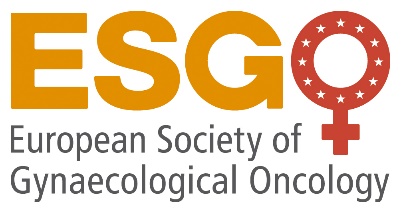 APPLICATION FORMCertification of European Gynaecological Oncologist PART IApplication FormTo be filled in before the start of certified trainingFellow:Institution: Intended period of fellowship:   Declaration that the fellow will follow the proposed programme:Place:	 		Date:    		                    Place:		     Date:        ______________________                                            ______________________               Signature of fellow            				    Signature of supervisorPART IIFellow’s report and Application for recognitionTo be filled after completing the accredited trainingPeriod of fellowship:   List any changes in the original programme:Please separately include a copy of the Log Book.Declaration that the fellow has fully attended the fellowship programme:Place:	 		Date:    		                    Place:		     Date:        ______________________                                            ______________________               Signature of fellow            				    Signature  of supervisorKindly fill in the Application form and send to ESGO Administrative office at adminoffice@esgomail.org (exclusively by e-mail).Name of FellowDate of Birth (dd/mm/yy) Date of medical degreeDate of recognition as an Ob/Gyn specialistPrivate telephone: E-mail:Institution/HospitalDepartment of trainingFull address institution:Website of the institution:Nr of ESGO accredited training positions:National accreditation:Telephone institution:EmailHead of the Department (name):TelephoneEmailSupervisor fellow’s programme (name):TelephoneEmailFrom:To:From:To: